APSTIPRINU:SIA “Labiekārtošana-D”valdes loceklis_____________________J.Vagalis2019.gada 05.novembrīUZAICINĀJUMSSabiedrība ar ierobežotu atbildību "Labiekārtošana-D"uzaicina potenciālos pretendentus piedalīties aptaujā par līguma piešķiršanas tiesībām“LED gaismas lāsteku un LED gaismas virteņu iegāde Daugavpils pilsētas Ziemassvētku noformējumam”, ID Nr.L2019/46-A Pasūtītājs: 2. Darba uzdevums: veikt LED gaismas lāsteku un LED gaismas virteņu, iegādi, piegādi un atsavināšanu (turpmāk arī preces), saskaņā ar tehniskās specifikācijas prasībām. 3. Veicamo darbu apraksts: saskaņā ar tehnisko specifikāciju pielikumā.4. Kritērijs, pēc kura tiks izvēlēts piegādātājs: piedāvājums ar zemāko cenu.5. Pretendents iesniedz piedāvājumu atbilstoši pievienotajiem formām, ievērojot Pasūtītāja norādītas prasībās.6. Piedāvājums iesniedzams līdz 2019.gada 8.novembrim, plkst.: 15.00, Sabiedrībā ar ierobežotu atbildību “Labiekārtošana-D”, 1.Pasažieru  ielā 6, Daugavpilī, LV-5401, vai elektroniskā veidā uz e-pasta adresi: iepirkumi@labiekartosana.lv vai info@labiekartosana.lv.6.1. Iesniedzot piedāvājumu elektroniski, piedāvājumam obligāti jābūt parakstītam ar drošu elektronisko parakstu un laika zīmogu.6.2. Ja piedāvājumu iesniedz personiski, tas iesniedzams aizlīmētā, aizzīmogotā aploksnē/iepakojumā, uz kuras jānorāda:6.2.1. pasūtītāja nosaukums un juridiskā adrese;6.2.2. pretendenta nosaukums, reģistrācijas numurs un juridiskā adrese, cenu aptaujas nosaukums – “LED gaismas lāsteku un LED gaismas virteņu iegāde Daugavpils pilsētas Ziemassvētku noformējumam”,  ID Nr.L2019/46-A”;  6.2.3. atzīme: „Neatvērt līdz 2019.gada 8.novembrim, plkst.15.00”.6.2.4. Piedāvājumam jābūt cauršūtam tā, lai dokumentus nebūtu iespējams atdalīt. Ja Pretendents piedāvājumā iesniedz dokumenta/-u kopiju/-as, kopijas/-u pareizība ir jāapliecina;6.2.5. Piedāvājums jāsagatavo latviešu valodā. Citā valodā sagatavotiem piedāvājuma dokumentiem jāpievieno pretendenta apliecināts tulkojums latviešu valodā;6.2.6. Piedāvājums jāparaksta pretendenta paraksttiesīgai personai. Ja piedāvājumu cenu aptaujā paraksta pretendenta pilnvarota persona, pretendenta atlases dokumentiem pievieno attiecīgo pilnvaru.6.2.7. Viens pretendents var iesniegt tikai vienu piedāvājumu. Piedāvājuma varianti nav pieļaujami. Par piedāvājuma variantu iesniegšanu uzskatāmi arī gadījumi, ja piedāvājumus iesniedz divi vai vairāki saistīti uzņēmumi, kas uzskatāmi par vienu tirgus dalībnieku Konkurences likuma izpratnē.7. Līguma darbības laiks (darbu izpildes termiņš): līdz 2019.gada 29.novembrim. 8. Citi nosacījumi: 8.1.iepirkuma procedūrā drīkst piedalīties LR Komercreģistrā reģistrētas un atbilstošā ārvalstu reģistrā reģistrētas fiziskās, juridiskās personas vai personu apvienības;8.2. Latvijā reģistrētam pretendentam reģistrācijas apliecības kopija nav jāiesniedz; 8.3. ja pretendents nav reģistrēts Latvijā, tam jāiesniedz reģistrācijas valstī izsniegtas reģistrācijas apliecības kopija. 8.4. pretendentam Latvijā vai valstī, kurā tas reģistrēts vai kurā atrodas tā pastāvīgā dzīvesvieta, nav nodokļu parādi, tajā skaitā valsts sociālās apdrošināšanas obligāto iemaksu parādi, kas kopsummā kādā no valstīm pārsniedz 150 euro,8.5. Darbu apmaksas veids: 100% pēcapmaksa līdz 30 darba dienām  pēc preces saņemšanas.8.6. Paredzamā līgumcena: līdz EUR 4 139,00.8.7. Aptaujas rezultāti tiks publicēti Pasūtītāja un Daugavpils pilsētas domes mājas lapās www.labiekartosana.lv,  www.daugavpils.lv .9.Pielikumi:Pielikums Nr.1. Pieteikums.Pielikums Nr.2. Tehniskā specifikācija.Pielikums Nr.3. Tehniskā piedāvājuma veidne.Pielikums Nr.4. Finanšu piedāvājuma veidne.Pielikums Nr.1aptaujas par līguma piešķiršanas tiesībām“LED gaismas lāsteku un LED gaismas virteņu iegāde Daugavpils pilsētas Ziemassvētku noformējumam”, ID nr. L2019/46-A,  noteikumiemPIETEIKUMS APTAUJĀ  par līguma piešķiršanas tiesībām“LED gaismas lāsteku un LED gaismas virteņu iegāde Daugavpils pilsētas Ziemassvētku noformējumam”, ID Nr. L 2019/46-ASabiedrībai ar ierobežotuatbildību "Labiekārtošana-D"1.Pasažieru 6, Daugavpils, LV-5401Pretendents _____________________, reģ. Nr. _________________, juridiskā adrese: __________________________, tā __________________ personā, ar šā pieteikuma iesniegšanu: piesakās piedalīties aptaujā „LED gaismas lāsteku un LED gaismas virteņu iegāde Daugavpils pilsētas Ziemassvētku noformējumam”, ID Nr. L 2019/46 - A;apņemas ievērot uzaicinājuma  prasības; apņemas (ja Pasūtītājs izvēlējies šo piedāvājumu) slēgt līgumu un izpildīt visus līguma pamatnosacījumus;apliecina, ka ir iesniedzis tikai patiesu informāciju.* Pretendenta vai tā pilnvarotās personas vārds, uzvārds (pievienot pilnvaru)Pielikums Nr.2aptaujas par līguma piešķiršanas tiesībām“LED gaismas lāsteku un LED gaismas virteņu iegāde Daugavpils pilsētas Ziemassvētku noformējumam”, ID nr. L2019/46-A,  noteikumiemTehniskā specifikācija1.Uzdevums: veikt LED gaismas lāsteku un LED virteņu piegādi Daugavpils pilsētas Ziemassvētku noformējumam (Ģimnāzijas ielas un Vienības laukuma  rotājumam).2.Apjomi:Piegādājamo preču tehniskās prasības:Precēm ir jābūt rūpnieciski izgatavotām un iepriekš neekspluatētām;Pretendents var iesniegt prasībām atbilstošus ekvivalentus izstrādājumus.Preču vizualizācijai ir informatīvs raksturs, precei jāatbilst tehniskajam aprakstam.Speciālās prasības:           Virtenei 2.1 un 2.2 ir jānodrošina savstarpēja savienošanās. Gadījumā, ja Pasūtītājam rodas šaubas par izgatavojamo un piegādājamo preču atbilstību noslēgtā līguma prasībām, tehniskajai specifikācijai vai tās kvalitātei, Pasūtītājs ir tiesīgs pieaicināt neatkarīgu ekspertu un negatīva vērtējuma gadījumā preces noraidīt un atgriezt Piegādātājam. Izmaksas, kas rodas eksperta vērtējuma rezultātā saistībā ar preču noraidīšanu un atgriešanu, ir jāsedz preču Piegādātājam.Piedāvājuma tāmē norādīt izstrādājumu cenu un piegādes izmaksas.Garantija piegādātajām -  vismaz 2 gadi no preces pieņemšanas - nodošanas akta parakstīšanas brīža. Garantijas laikā, dekoru bojājumi, kas radušies Ražotāja vai Piegādātāja vainas dēļ, jānovērš bez maksas.Piegādāto preču pieņemšana: Tiek sastādīts preces pieņemšanas - nodošanas akts divos eksemplāros, kurā tiek norādīts faktiski preču apjoms, t.sk. pievienot foto fiksāciju par izgatavotajām precēm saskaņā ar darba apjomiem.Abpusēji parakstīts preces pieņemšanas - nodošanas akts ir pamats rēķina izrakstīšanai un apmaksas veikšanai. Samaksa tiek veikta par faktiski piegādātām precēm.Pirms preču piegādes (vienu darba dienu iepriekš) nepieciešams sazināties ar atbildīgo personu – Sabiedrībā ar ierobežotu atbildību “Labiekārtošana-D” un vienoties par  preču piegādes laiku.Piegādes termiņš un vieta: piegādes termiņš līdz 2019.gada 29.novembrim, piegādes vieta – 1.Pasažieru iela 6, Daugavpils (SIA “Labiekārtošana - D” bāze). Pielikums Nr.3aptaujas par līguma piešķiršanas tiesībām“LED gaismas lāsteku un LED gaismas virteņu iegāde Daugavpils pilsētas Ziemassvētku noformējumam”, ID nr. L2019/46-A,  noteikumiemTEHNISKAIS PIEDĀVĀJUMS“LED gaismas lāsteku un LED gaismas virteņu iegāde Daugavpils pilsētas Ziemassvētku noformējumam”, ID Nr. L 2019/46-APiedāvājam piegādāt  LED gaismas lāstekās un LED gaismas virtenēs, zemāk norādītājos apjomos par šādu cenu:Apliecinām, ka: precēs ir rūpnieciski izgatavotās un iepriekš neekspluatētās; nekvalitatīvas preces apņemamies apmainīt  pēc Pasūtītāja pieprasījuma piecu darba dienu laikā par saviem līdzekļiem vai nodrošināsim to pieņemšanu atpakaļ.3. Preču garantija: _____________________.4. Preču piegādes laiks:__________________.5. Kontaktpersonas, kura koordinēs ar līguma izpildi saistītus jautājumus vārds, uzvārds, amats, tālrunis, fakss, e-pasts:______________________________________________________________________________________________________________________________________     Pielikums Nr.4aptaujas par līguma piešķiršanas tiesībām“LED gaismas lāsteku un LED gaismas virteņu iegāde Daugavpils pilsētas Ziemassvētku noformējumam”, ID nr. L2019/46-A,  noteikumiemFINANŠU PIEDĀVĀJUMSPiedāvājam veikt  LED gaismas lāstekās un LED gaismas virtenēs iegādi un piegādi,  saskaņā ar 2019.gada 05.novembra uzaicinājuma “LED gaismas lāsteku un LED gaismas virteņu iegāde Daugavpils pilsētas Ziemassvētku noformējumam”, ID Nr. L 2019/46-A, nosacījumiem par piedāvājuma cenu: Mēs apliecinām piedāvājumā sniegto ziņu patiesumu un precizitāti.Ar šo mēs apstiprinām, ka esam iepazinušies ar uzaicinājuma nosacījumiem un tam pievienoto dokumentāciju, mēs garantējam sniegto ziņu patiesumu un precizitāti. Apņemamies (ja Pasūtītājs izvēlēsies šo piedāvājumu) slēgt iepirkuma līgumu un izpildīt visus līguma nosacījumus.Mēs piekrītam visām uzaicinājumā izvirzītajām prasībām. Pasūtītāja nosaukumsSabiedrība ar ierobežotu atbildību "Labiekārtošana-D"Sabiedrība ar ierobežotu atbildību "Labiekārtošana-D"Adrese1.Pasažieru  iela 6, Daugavpils, LV-54011.Pasažieru  iela 6, Daugavpils, LV-5401Reģ.Nr.4150300303341503003033Kontaktpersona Sabiedrības ar ierobežotu atbildību "Labiekārtošana-D" pamatdarbības iecirkņa darbu vadītājs Vitālijs Bērziņš, tālr.: +371 29428642,  e-pasts: vitalijs.berzins@labiekartosana.lv.Sabiedrības ar ierobežotu atbildību "Labiekārtošana-D" pamatdarbības iecirkņa darbu vadītājs Vitālijs Bērziņš, tālr.: +371 29428642,  e-pasts: vitalijs.berzins@labiekartosana.lv.Faksa nr.654 57652654 57652Darba laiksPirmdienaOtrdienaTrešdienaCeturtdienaPiektdienaNo 08.00 līdz 12.00 un no 12.30 līdz 18.00No 08.00 līdz 12.00 un no 12.30 līdz 16.30No 08.00 līdz 12.00 un no 12.30 līdz 16.30No 08.00 līdz 12.00 un no 12.30 līdz 16.30No 08.00 līdz 12.00 un no 12.30 līdz 15.00PretendentsReģistrācijas Nr. Adrese:KontaktpersonaKontaktpersonas tālr./fakss, e-pastsBankas nosaukums, filiāleBankas kodsNorēķinu kontsVārds, uzvārds*AmatsParakstsDatumsZīmogs Nr. p.k.Preces nosaukums, apraksts, tehniskie datiMērv.Daudz.Piezīmes2.1Viens komplekts: -1) LED gaismas lāstekas15m = 5gab.X 3m; 2) starta kabelis.7000-9000 KelvinPatented LED gab.     92.1.1LED gaismas lāstekas (gaisma vēsi balta)Gaismas lāstekas  (diožu virtene) 3mXh0,5m (divi segmenti 1,5 X 0,5m, lampas vienā segmentā -57, starp lampiņām 10cm ), 114 LED diodes, 220-240V, 7W, IP 67, balts vads.gab.45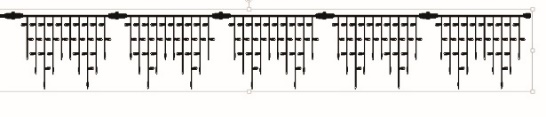 2.1.2.Starta kabelis 1,5m - balts kabelis 480W, 220–240 V, IP 67gab.9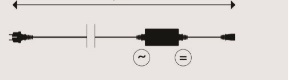 2.2.Viens komplekts: 1) LED gaismas virtenes -48m = 4gab.X12m; 2) sadalītājs (no viena uz trim) 7000-9000 KelvinPatented LEDgab.92.2.1LED gaismas virtenes (gaisma vēsi balta),Gaismas virtene  - 12m, starp lampiņām 10cm, vads – balts.120 LED diodes, 220–240 V, 10,5 W, IP 67, segmentu skaits 3, lampiņas vienā segmentā 40, segmenta garums-4 m.gab.36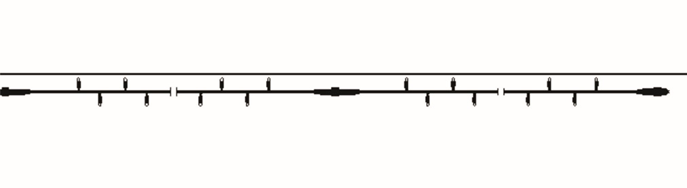  2.2.1.Sadalītājs dalītājs (no viena uz  trim), balts kabelis, 220-240 V, IP 67gab.9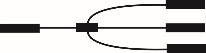 Kam:Sabiedrībai ar ierobežotu atbildību "Labiekārtošana-D", 1.Pasažieru 6, Daugavpils, LV-5401, LatvijaPretendents Reģistrācijas Nr., Adrese:Kontaktpersona, tās tālrunis, fakss un e-pasts:Bankas rekvizīti:Nr.p.k.Preces nosaukums, apraksts, tehniskie datiMērvienībaDaudzumsPiedāvātas preces attēlsCena par vienu vienību EUR bez PVNCena par apjomu EUR bez PVN1.1.1.1.11.1.21.2.1.2.1Kopā:Kopā:Kopā:Kopā:Kopā:Kopā:Piegādes izmaksas:Piegādes izmaksas:Piegādes izmaksas:Piegādes izmaksas:Piegādes izmaksas:Piegādes izmaksas:Pavisam kopā:Pavisam kopā:Pavisam kopā:Pavisam kopā:Pavisam kopā:Pavisam kopā:Vārds, uzvārds,(amats)ParakstsDatums Kam:Sabiedrībai ar ierobežotu atbildību "Labiekārtošana-D",                                                                                                                                                                                                                                              1.Pasažieru iela 6, Daugavpils, LV-5401Pretendents vai piegādātāju apvienība:Adrese:Kontaktpersona, tās tālrunis, fakss un e-pasts:Datums:Pretendents vai piegādātāju apvienība Bankas rekvizīti:Cena EUR bez PVN (cipariem un vārdiem)Pretendenta pārstāvis:                 (amats, paraksts, vārds, uzvārds, zīmogs)